Publicado en Madrid el 26/11/2021 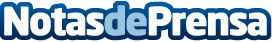 Black Friday Inmobiliario: más de 4.100 inmuebles de Solvia a precios ajustadosEl sector se encuentra en una situación de crecimiento, especialmente en el mercado de la vivienda, con un repunte de compraventas del 14% durante los ocho primeros meses del año, en comparación con el mismo periodo de 2019. Conscientes de este contexto, Solvia ofrece una selección de viviendas, garajes, trasteros, locales, oficinas, naves y suelos, tanto de obra nueva como de segunda mano, al mejor precioDatos de contacto:RedacciónNota de prensa publicada en: https://www.notasdeprensa.es/black-friday-inmobiliario-mas-de-4-100 Categorias: Nacional Inmobiliaria Finanzas Oficinas http://www.notasdeprensa.es